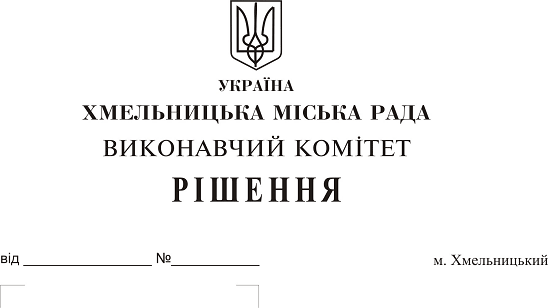 Про затвердження переліку мікропроектів громадських ініціатив і розміру їх фінансової підтримки на умовах співфінансування за рахунок коштівбюджету м. ХмельницькогоДля забезпечення виконання вимог Програми “Громадські ініціативи” м. Хмельницького на 2016-2020 роки, відповідно до протоколу № 3 засідання конкурсної комісії по визначенню одержувачів бюджетних коштів від 07.05.2019 року, передбачених на реалізацію Програми “Громадські ініціативи” м. Хмельницького на 2016-2020 роки, та керуючись Законом України “Про місцеве самоврядування в Україні”, виконавчий комітет міської радиВИРІШИВ:1. Затвердити перелік мікропроектів громадських ініціатив і розміру їх фінансової підтримки на умовах співфінансування за рахунок коштів бюджету міста Хмельницького згідно додатку 1.2. Контроль за виконанням рішення покласти на заступника міського голови В. Гончарука.Міський голова 									О. СимчишинДодаток 1до рішення виконавчого комітетувід 23.05.2019 року №458Перелікмікропроектів громадських ініціатив і розміру їх фінансової підтримки на умовах співфінансування за рахунок коштів бюджету м. ХмельницькогоКеруючий справами виконавчого комітету					Ю. СабійНачальник управління економіки							О. Новодон№ з/пНазва проектуФінансування з міського бюджету, грн.Середній бал№ з/пНазва проектуФінансування з міського бюджету, грн.Середній бал1МО/ДНІ: Відкриття100 000,0028,22Шляхи Героїв99 908,0027,43Американський пікнік у Хмельницькому100 000,0026,54Затишне та комфортне місто100 000,0026,35Спробуй регбі31 405,0024,36Кроссфіт в Хмельницькому97 750,0023,97Відеозйомка подій у м. Хмельницькому100 000,0023,68Сумки зеро-вейст з використаних міських банерів. (Пошиття сумок з використаних міських банерів)51 000,0023,29Вікно у світ і засіб піклування48 947,5222,910Мотиваційний тренінговий табір «Хмельницький-спортивне місто»59 490,0022,811Гастрономічний фестиваль «Проскурів»50 850,0022,812Арт-лавочки98 000,0022,3Всього:Всього:937 350,52